ΒΕΒΑΙΩΣΗΒεβαιώνεται ότι o/η φοιτητής/ήτρια ………………………………………………………….. του …………………………. με αριθμό μητρώου …………………………. συμμετείχε στις διαδικτυακές εξετάσεις του Τμήματος Νοσηλευτικής στην εξεταστική περίοδο ……………………….. του ακαδημαϊκού έτους 202..-202.. στα εξής μαθήματα:Ο Προϊστάμενος της ΓραμματείαςΕΛΛΗΝΙΚΗ ΔΗΜΟΚΡΑΤΙΑ  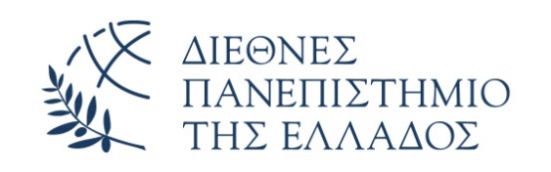 ΣΧΟΛΗ ΕΠΙΣΤΗΜΩΝ ΥΓΕΙΑΣ                                                                                        Ημερομηνία:  ….../……/20..ΤΜΗΜΑ ΝΟΣΗΛΕΥΤΙΚΗΣ ΑΛΕΞΑΝΔΡΕΙΑ ΠΑΝΕΠΙΣΤΗΜΙΟΥΠΟΛΗ                                 Τ.Θ. 141  Τ.Κ 57400  ΣΙΝΔΟΣΠληροφορίες: Θωμαή Οικονομίδου  Τηλ: 2310 013821 E-mail: info@nurse.ihu.grΤίτλος μαθήματοςΗμερομηνίαΏρα εξέτασηςΚαθηγητής/Υπογραφή